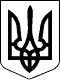 57 СЕСІЯ  ЩАСЛИВЦЕВСЬКОЇ СІЛЬСЬКОЇ РАДИ7 СКЛИКАННЯРІШЕННЯ26.01.2018 р.                                       № 915с. ЩасливцевеПро передачу об’єктів нерухомого майна що належать до соціальної сфери в оренду.Розглянувши клопотання юридичних осіб що утворені Генічеською районною радою Херсонської області, щодо передачі їм в оренду (до трьох років) об'єктів нерухомого майна що є комунальною власністю Територіальної громади сіл Щасливцеве, Генічеська Гірка, селища Приозерне (в особі Щасливцевської сільської ради), та надані документи, з метою забезпечення безперебійної роботи закладів освіти та закладів охорони здоров'я на території сільської ради, на виконання власного рішення 12 сесії 7 скликання №204 від 28.04.2016 р. "Про впорядкування питання щодо управління майном комунальної власності", керуючись Цивільним та Господарським кодексами України, Законом України "Про оренду державного та комунального майна", ст. 26 Закону України "Про місцеве самоврядування в Україні", Щасливцевська сільська радаВИРІШИЛА:1. Дозволити, Виконавчому комітету Щасливцевської сільської ради, як органу що здійснює управління комунальним майном територіальної громади сіл Щасливцеве, Генічеська Гірка, селища Приозерне, передати в оренду строком до трьох років наступне індивідуальне визначене нерухоме комунальне майно:1.1. Будівлю дитячого садка, загальною площею  (у складі: корпус дитячого садка (літера - А); навіси (літери – а, а1; спуск в підвал (літера – а2); теплопункт (літера – Б); сарай (літера – В)) по вул. Заводська, 6 у с-ще. Приозерне Генічеського району Херсонської області, для використання за цільовим призначенням - ЗАКЛАДУ ДОШКІЛЬНОЇ ОСВІТИ ЯСЛА-САДОК "ДЗВІНОЧОК" ГЕНІЧЕСЬКОЇ РАЙОННОЇ РАДИ ХЕРСОНСЬКОЇ ОБЛАСТІ (ідентифікаційний код юридичної особи ***);1.2. Будівлю амбулаторії, загальною площею , по вул. Миру (колишня Леніна), 23 в с. Щасливцеве Генічеського району Херсонської області, для використання за цільовим призначенням – КОМУНАЛЬНІЙ ОРГАНІЗАЦІЇ (УСТАНОВІ, ЗАКЛАДУ) ГЕНІЧЕСЬКОМУ ЦЕНТРУ ПЕРВИННОЇ МЕДИКО-САНІТАРНОЇ ДОПОМОГИ ГЕНІЧЕСЬКОЇ РАЙОННОЇ РАДИ ХЕРСОНСЬКОЇ ОБЛАСТІ (ідентифікаційний код юридичної особи ***);1.3. Школу-інтернат, загальною площею  (у складі: школа-інтернат з прибудовами (літери – А, а, а1) по вул. Миру, 79 в с. Щасливцеве Генічеського району Херсонської області, для розміщення існуючого дитячого садка та Щасливцевської загальноосвітньої школи - ЗАКЛАДУ ДОШКІЛЬНОЇ ОСВІТИ ЯСЛА-САДОК "РОМАШКА" ГЕНІЧЕСЬКОЇ РАЙОННОЇ РАДИ ХЕРСОНСЬКОЇ ОБЛАСТІ (ідентифікаційний код юридичної особи 36643584) і ЩАСЛИВЦІВСЬКІЙ ЗАГАЛЬНООСВІТНІЙ ШКОЛІ І-ІІІ СТУПЕНІВ ГЕНІЧЕСЬКОЇ РАЙОННОЇ РАДИ ХЕРСОНСЬКОЇ ОБЛАСТІ (ідентифікаційний код юридичної особи ***).2. Виконавчому комітету Щасливцевської сільської ради, індивідуальне визначена нерухоме майно зазначене у п. 1 цього рішення, включити до переліку комунального майна (цілісних майнових комплексів підприємств та їх структурних підрозділів і нерухомого майна) що належать територіальній громаді сіл Щасливцеве, Генічеська Гірка і селища Приозерне (в особі Щасливцевської сільської ради) що можуть бути передані в оренду протягом 2018 року, та відповідно до вимог діючого законодавства передати його в оренду юридичним особам зазначеним у п. 1 цього рішення..3. Контроль за виконанням цього рішення покласти на постійну комісію Щасливцевської сільської ради з питань бюджету та управління комунальною власністю.Сільський голова                                               В.О. Плохушко